Езди с умом-4 ПредиграВремя на прохождение предигры – 2 часаОт вас требуется до 19.00 сделать фотографии, выполнив следующие условия:- сфотографировать канализационный, газовый или любой другой наземный люк с названием города;- в кадре минимум 3 пары ног участников команды, которых будут на всех фотографиях;За каждый белорусский город на фото с соблюдением условий вы получите 1 игровой балл; за каждый иностранный – 2 балла. Фотографии переслать в телеграм @genadzi_igin одним сообщением (если более 10 фото - несколькими) и подписать названием команды.  За каждое фото вы получите соответствующее количество баллов. За несоблюдение любого из этих правил – баллы не засчитывается. За каждую просроченную минуту будем вычитать по баллу. Кто пришлет фото позже 19.05 – результат учитываться не будет. Победитель получит временной бонус - 10 минут, который будет вычтен из итогового игрового времени.Пример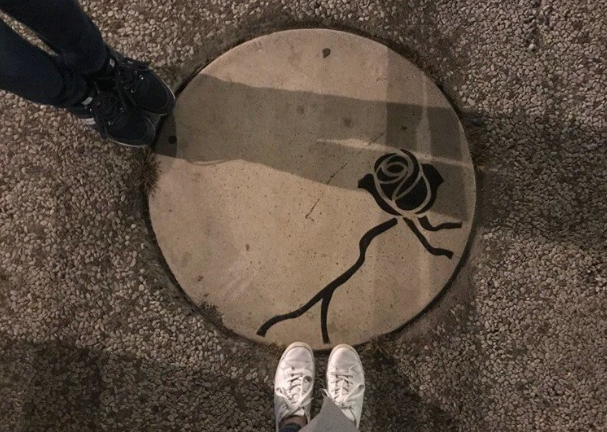 Задание 1 ПеренаправлениеЭта улица длиной около 1 км уникальна тем, что на ее протяжении встречается одностороннее и двухстороннее движение. При этом одностороннее движение на разных участках меняет направление. На данной улице есть филиал одной организации, перестановка букв в названии которой даст название другой довольно крупной организации, на парковке возле которой и расположена КТ.Подсказка 1: Филиал организации ищите на улице ул. БуденногоПодсказка 2: Брествнештранс на ДубровскойЗадание 2 Зри в кореньНеудивительно, что ввиду географического расположения нашего города, данный корень фигурирует в перечне улиц на карте в названии, как минимум, 3 улиц и переулка. Помимо этого, данный корень есть в названии объекта, обозначенного на карте, но недоступного для посещения без людей в погонах. КТ в конце улицы, имеющей переулок. Подсказка 1: Слово, образованное от данного корня, может иметь следующие прилагательные: контактная, соединительная, барьерная и разделительная. Подсказка 2: Граничная улицаЗадание 3. Непутевая улицаИз четырех улиц на карте города, которым по этому признаку, стоило быть расположенными в разных частях города, сохранилось три. В память о четвертой остались лишь 2 переулка. По непонятному стечению обстоятельств или незнанию школьного предмета, одна из улиц «забралась» совершенно не туда, где бы стоило ей быть, а нужная парадоксально не находится в соответствующем квадрате. КТ на парковке в створе этой «непутевой» улицы.Подсказка 1: В современном названии четвертой улицы есть профессия. Переулки сохранили свои названия.Подсказка 2: Парковка на ул. Адамковская в створе улицы ЮжнаяЗадание 4. Вечная памятьДанный список из чуть более чем десяти наименований в нашем городе можно встретить, как минимум, дважды. При этом один раз на объекте, который для решения данного задания, в расчет принимать не будем. При этом пять из них «увековечены» в городе иначе. КТ в конце кратчайшего из этого списка, единственный из которого не имеет общего свойства.Подсказка 1(25 минут): В этом списке 13 объектов, один из которых для решения задания исключаем.Подсказка 2(50 минут): конец 1-го Минского переулка Задание 5 Их именами…В этот необычном «списке» в основном военные: участники русско-японской войны, первой и второй мировых войн, партизаны и даже курсант.  Но среди этого «списка» есть один человек, лишь косвенно связанный с войной. Его произведение посвящено кому-то из данного списка. КТ на парковке возле объекта, «связанного» с данным человеком.Подсказка 1: Их именами названы школы БрестаПодсказка 2: парковка ФОКа у школы №12 по ул. Московская 346/6 Задание 6 Кручу-верчу, запутать хочуВ перечне названий улиц ПЕРВЫЕ объекты встречаются без ВТОРЫХ намного чаще, чем ВТОРЫЕ без ПЕРВЫХ. ВТОРЫЕ, как правило, всегда располагаются рядом с ПЕРВЫМИ, но есть 2 исключения. Чтобы найти единственно ВЕРНУЮ – не принимайте во внимание уже посещенную ранее ПЕРВУЮ, подходящую под данное исключение. КТ в конце улицы.Подсказка 1: ПЕРВЫЕ – улицы, ВТОРЫЕ - переулкиПодсказка 2: КТ в конце Речной улицыЗадание 7. «Заряженный» перекресток. На одном из перекрестков двух улиц в Ленинском районе, одна из которых длиной около 150 метров, установлено 2 билборда, рекламирующие организации, занимающихся продажей «энергетического» оборудование. Собрав и составив утверждение из названия пересекаемых улиц и цифры в названии одной из организаций, упомянутых на билборде, у вас получится однозначный ответ на данное утверждение. КТ на парковке у объекта, «предоставляющего» услуги такого профиля.Подсказка 1: Короткая улица - СпортивнаяПодсказка 2: Парковка ледового дворцаЗадание 8. Брестская редкостьВ свое время нам было известно лишь о двух знаках такого рода. В первом случае этот знак был расположен на парковке перед Брестской крепостью, по нашему мнению, чтобы «не беспокоить» погибших. Второй же, ныне существующий, в противовес первому, «предназначен» оберегать совершенно других. КТ на улице возле данного знака.Подсказка 1: Дорожный знак «Подача звукового сигнала запрещена»Подсказка 2: Возле роддома на ул. КироваЗадание 9 Польская раллийка.Начинаем нашу раллийку. Ниже представлен список улиц, носивших названия в польский период в истории нашего города. Двигайтесь от места старта к началу улицы Кирова и, при упоминании одной из улиц из перечня поворачивайте на нее. Какой маневр – решаете вы, а выбранная вами улица больше не принимает участие в раллийке.  КТ в створе последней улицы. 1. Topolowa2. Stefana Batorego3. Sadowa4. Shpitalna5. Kilińskiego6. Sheroka7. Przemysłowа8. Sienkiewicza9. Unji Lubelskiej10. Listowskiego11. Sławа-ZwierzyńskiegoПодсказка 1(25 минут). Дать любые 3 наименования, которые запросит команда. Попросите их назвать цифры из списка в задании, которые их интересуют  1. Topolowa – 17 сентября2. Stefana Batorego - Карбышева3. Sadowa - Орджоникидзе4. Shpitalna - Интернацинальная5. Kilińskiego - Коммунистическая6. Sheroka – Бульвар Космонавтов7. Przemysłowа – Веры Хоружей8. Sienkiewicza - Маяковского9. Unji Lubelskiej - Ленина10. Listowskiego - Буденного11. Sławа-Zwierzyńskiego – Воровского.Подсказка 2(50 минут). Парковка на ул. Фомина возле пересечения с улицей ГОБК 